Ladies of Charity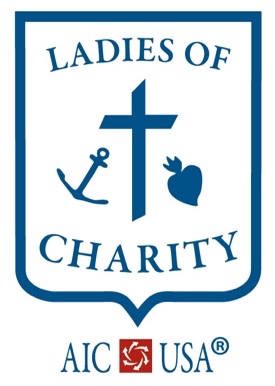 of the United States of America®2816 East 23rd StreetKansas City, MO 64063(816) 260-3853               Providing Vincentian leadership to women acting together against poverty.Mission Market Manager: Marketing and Customer RelationsJob Brief: Ladies of Charity USA is seeking a professional with good organizational skills and sales experience, to create and promote the LCUSA Mission Market.  This new venture for the Ladies of Charity is an e-commerce market.  Through “direct trade” we will provide a market for unique goods created by enterprising men and women in the missions of the Daughters of Charity in the developing world, our collaborator. We will sell wholesale to gift shops in hospitals and nursing homes, and colleges.  We will also market to fundraisers and thrift/boutiques stores.  We seek an individual who is confident, a good administrator with a passion for sales and marketing and a heart for people who are poor.  This individual must establish good relationships with producers in developing countries and customers in the United States, and provide both with great service. Applicant must have good people skills as well as business and financial management skills; must possess the ability to handle behind the scene activities such as warehouse setup and supervision; be able to work independently with little or no supervision; and must possess the ability to work with diverse people. Responsibilities:Office ManagementOrganize office operations and proceduresManage office general and administrative expense budget, ensure accurate and timely reportingServe as the point person for maintenance, mailing, supplies, equipment, bills and errands and contractors, landlord, handling phone calls (inbound and outbound) to customers, as well as emails, texts, social media, and letters in regard to issues, concerns and questionsManage relationships with Daughter of Charity Skill Centers & International Project Services, Ladies of Charity USA, and Ladies of Charity AssociationsMarketing and SalesPurchase inventory from MissionsSet up displays for marketing strategies and social media promotionsManage inventory and warehouse operationsCreate and implement a marketing plan to bring products to appropriate retail outlets such as hospitals gift shops, nursing home gift shops, thrift stores and fundraisers through various mediaManage customer and producer relationships Establish and manage contractual relationships with:Website developersGlobal Shipping National Shipping DevelopmentManage existing grantsSolicit additional grantsAssist with fundraising strategies determined by the Advisory BoardAttend Ladies of Charity and other meetings as requested to promote the Market and its products.Requirements:Bachelor’s degree in Business or related experienceKnowledge of office management systems, procedures, and equipmentExcellent time management skills and ability to multi-task and prioritize workDemonstrated capacity for e-commerce, marketing and written communicationsUnderstanding of website development, product displaysAttention to detail and problem solving skillsExcellent written and verbal communication skills (second language a plus)Proficiency in MS Office and Inventory Database systems Deliverables for Manager: Marketing and Customer Relations Oversee website development and manage product displaysCreate marketing materials, logo, etc.Identify purchasing locationsPropose to advisory board international shipping agreementPropose to Board a national shipping agreement Design trading cardIdentify centers for potential products Design materials to be sent to centers Draft contractual documents Describe quality, shipping, types of products, other parameters for the centers. Find storage space in Kansas City, MOWork with Daughters of Charity International Project Services to communicate to centersWork on fundraising strategies and planAgreements for outsource companies